The Lakes South Morang P-9 School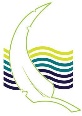 Teaching & Learning EssentialsVisionThe Lakes South Morang P-9 School works as a team to support student inclusion, enhance respectful relationships and engages all students; to achieve learning success, build personal confidence and aspire to inspire others as leaders and global citizens.VisionThe Lakes South Morang P-9 School works as a team to support student inclusion, enhance respectful relationships and engages all students; to achieve learning success, build personal confidence and aspire to inspire others as leaders and global citizens.VisionThe Lakes South Morang P-9 School works as a team to support student inclusion, enhance respectful relationships and engages all students; to achieve learning success, build personal confidence and aspire to inspire others as leaders and global citizens.VisionThe Lakes South Morang P-9 School works as a team to support student inclusion, enhance respectful relationships and engages all students; to achieve learning success, build personal confidence and aspire to inspire others as leaders and global citizens.Teaching PracticeTeachers will work in collaborative teams to effectively plan and cater for differentiated and targeted learningTeachers will support and monitor student progress through the collection of accurate and effective dataTeachers will deliver programs which reflect the needs of students and are aligned with current curriculum and whole school initiativesTeaching PracticeTeachers will work in collaborative teams to effectively plan and cater for differentiated and targeted learningTeachers will support and monitor student progress through the collection of accurate and effective dataTeachers will deliver programs which reflect the needs of students and are aligned with current curriculum and whole school initiativesThe Learning EnvironmentWill be a stimulating, safe and supportive environment where students value their learningWill be created to provide students with the opportunity to work independently and / or collaboratively with their peers or staff membersWill be engaging, inviting, show pride in student learning and celebrate student achievementWill be committed to zero tolerance of child abuseThe Learning EnvironmentWill be a stimulating, safe and supportive environment where students value their learningWill be created to provide students with the opportunity to work independently and / or collaboratively with their peers or staff membersWill be engaging, inviting, show pride in student learning and celebrate student achievementWill be committed to zero tolerance of child abuseThe StaffWill work towards continuous improvement of their own professional practice through individual and peer reflections, observations and discussionsWill show flexibility, positivity and commitment to improving student outcomes Will take responsibility for their punctuality, preparation and engaging learning spacesProfessional Learning TeamsWill come prepared for PLT meetings with a focus on student learning and improved student outcomesWill value the opportunity to plan, moderate and build on their own skills and abilities as a working group and as individuals21st Century LearningPrograms will be delivered which align with 21st Century initiatives that enhance the use of digital technology Programs will be created that support Deeper Learning and encourage the development of character, citizenship, collaboration, communication, creativity and critical thinkingCommunicationStaff will communicate with each other in a professional, timely and effective mannerStaff will communicate effectively with parents and students offering supportive feedback and advice in celebrating achievements, resolving concerns and moving forward 